Questions adapted from Score21 and SchoolNet 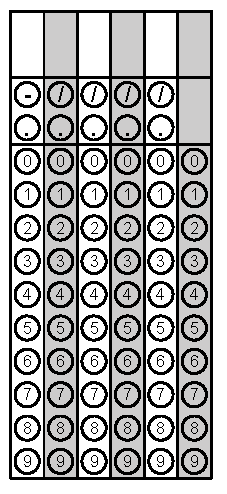 Problem 1Problem 2Gridded ResponseMondayWhat is the probability of rolling a 3 followed by a 7 on a six-sided number cube?On Monday, Alison made 12 out of the 22 basketball shots she attempted. At this rate, how many shots will Alison make on Tuesday, if she attempts 33 basketball shots?Problem 2TuesdayJulissa had a coupon for a 15% discount off the regular price of a pair of shoes at a shoe store. The regular price of the shoes she bought was $39. What was the discounted price of the shoes, not including tax?When you roll a number cube two times, what is the probability of both numbers being even? Both numbers being odd? One odd and one even?Problem 1WednesdayHow many possible outfits can Clarise put together with her 5 shirts, 3 pairs of shorts, and 2 pairs of shoes?Jordan is at a coffee shop. She has three different size drinks (small, medium, and large) to choose from and 4 different kinds of coffee (Light roast, medium roast, dark roast, and espresso).  What is the probability of Jordan choosing a medium size light roast coffee? Problem 1ThursdayAll swimsuits at a clothing store were marked down 30% on July 10. On August 1, all remaining swimsuits were marked down an additional 20%. If a swimsuit was originally $18, how much does it cost after August 1?If Mary chooses a point in the square, what is the probability that it is not in the circle? 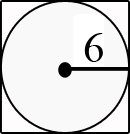 Problem 2 FridayDetermine all possible outfit combinations Clive can put together if he has 4 shirts that are blue, black, brown, and green and 3 pairs of pants that are jeans, khaki, and dress pants.The manufacturer's price for a tent is $28.50. A camping store that bought the tents sells them for $40.76. Approximately what was the percent of increase in the price of the tents?Problem 2